Miss Macleod’s		GroupMiss Clarke’sGroupMiss Doughney’s GroupMiss Welch’sGroupMondayKeep practising reading some of our tricky words!Oh, their, people, little, were, so, do, like, looked, called, asked, said, have, one, though, who, again, come, some, there. Can you write these words into sentences? (Bingo: If you have a grown up to play with you have a go at tricky word bingo! Pick 6 of our tricky words and ask your grown up to be the bingo caller!)Adding ‘ing’ and ‘ed’:When the root word has a short vowel sound and ends in one consonant, the rule is double the consonant and add ‘ing’ or ‘ed’.e.g. hit – hitting        shop – shopping       pat – pattedWrite down as many verbs as you can think of with short vowel sounds, ending in one consonant, and apply the rule for ‘ing’ and ‘ed’.  Apostrophes (possession)Can you rewrite and complete the sentences to show possession?  Try some of your own.e.g. The rocket belonging to the astronaut blasted off towards the space station.The astronaut’s rocket blasted off towards the space station. 1)The guitar belonging to the band…2)The tractor belonging to the farmer…3)The steeple belonging to the church…4)The spaceship belonging to the children…5)The tricks belonging to the magician…Make your own flashcards of the sounds you learned last week! oy, ir, aw and ue not forgetting your sounds from the week before ay, ou, ie, ea. Ask your grown up to show them and you say the sound. Use your flashcards every day this week to make sure you don’t forget your sounds!  Recap the sound and spelling ‘ure’. Write some ‘ure’ words e.g. manure, secure, pure.Can you put sound buttons on?Have a go at writing some ‘ure’ words of your own.Can you put these words into sentences?TuesdayRecap the alternative sound for ‘i’. 
Play splat!Write words on small pieces of paper, spread out on floor and read words at random then splat correct spelling to match. (fin, tin, will, stick, mind, kind, child, wild)Write sentence and check – The child finds a stick.The wild child does a trick.You might find a stick behind the tree.  Adding ‘ing’ and ‘ed’ to split digraphs:Write down as many verbs as you can with split digraphs.  Can you remember the rule with the magic ‘e’?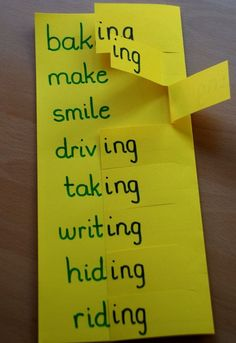 Use your new verbs in sentences.Can you do the same with the ‘ed’ ending?Words with ‘a’ that sounds like ‘or’:WalkTalkCallStalkSmall FallChalkBallTallPractise saying and spelling these words.  Have you spotted that the endings are ‘ll’ or ‘lk’.  Can you find any of your own?  Try them in a sentence.Recap the sound and spelling ‘wh’.Can you put sound buttons on these words?when which wheelsPhoneme spotter! Can you spot all the ‘wh’ sounds in this text – Mr Whitford, When I was jogging between Whicham Way and Whiddon last week, I saw an odd thing in the pond. I didn’t spot it until… WHAM! It splashed me. I was soaked! With a huff and a wheeze, I looked in the pond and saw the beast whirl and cartwheel along. I spotted that it had six long whiskers and it could whistle! It looked thin so I ran to get a wheelbarrow full of wheat as a snack. It munched it all and then swam away. Can you tell me what the odd thing was?Thank you, Whitnee WhitmanWednesdayRecap the alternative sound for ‘o’. Quickwrite – hot, not, pot, no, go, both, open, opening, cold, don’t. Separate piece of paper into 6 sections and choose 6 words from quick write list. Ask your parent to be a bingo caller and read out known ‘o’ words at random then mark off the spelling to match the word!Write sentence – Don’t go to the open door. Adjectives ‘er’ and ‘est’:Create some adjective word strings/chains, adding the suffix ‘er’ and ‘est’.e.g. long  - longer – longestWhy not create some actual chains or strings?‘ge’ or ‘dge’?Can you put the words into the correct column?Ask you adult to read them out.Splodge, rage trudge, charge, age, hedge, edge, nudge, barge, badge, budge, sledge, backstage, stage, largeCan you spot the pattern?Use your new words in sentences.Practise reading some of our tricky words.Oh, their, people, little, were, so, do, like, looked, called, asked, said, have, one, though, who, again, come.Can you write these words into sentences? (Bingo: If you have a grown up to play with you have a go at tricky word bingo! Pick 6 of our tricky words and ask your grown up to be the bingo caller!)ThursdayRecap the alternative diagraph for ‘ow’Write the words as fast as you can – Low, grow, show, down, slow, howCan you recognise the alternative ‘ow’ sounds in the words? Separate them into 2 lists. Write sentence – There is snow on the window. Can you go slow down the hill?Plurals s or es:Do these words need an s or es to make them plural?  Remember the rule for ‘es’ – does the word make a buzzing, hissing or shushing sound?DogTorchFoxBoxDuckPeachBasketTreeGlassBottleShoeBuzzBananaCan you make some questions with your new words?Can you spell your numbers from 1-20 in words?Add the sound buttons to your words.Recap the sound and spelling “ph”. Can you put the sound buttons on these words – PhonicsGraph Dolphin Play SplatWrite as many ‘ph’ words as you can and spread them out.  Ask your grownup to say a ph word you have written and you need to splat it as fast as you can.Can you write sentences including words with the ‘ph’ sound?Friday Recap the alternative diagraph for ‘ie’ replied, cried, chief, thief, shield, fried, lied, belief, shriek, pie. Separate these words into 2 lists for the two separate sounds they make. Have a go at writing this sentence. A thief cried and denied his crime. How many different graphemes can you remember for the ‘air’ sound?Air, are, ear, ereCreate a table with columns and see how many words you can think of for each grapheme.Can you spot any patterns to help you to remember which one to use?  Try your new words in sentences to help you.